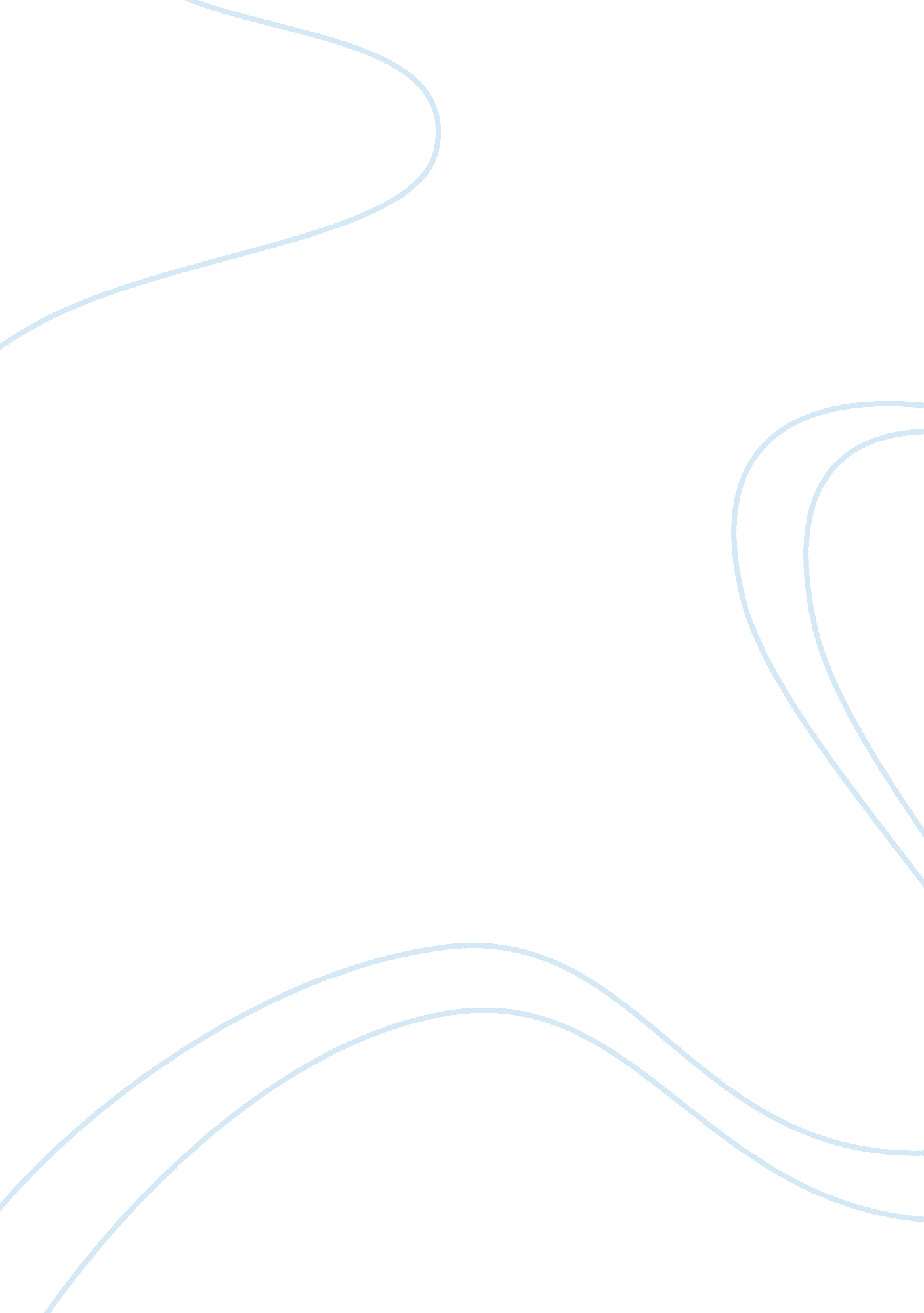 Diversity of islam between 1000 and 1400 ceReligion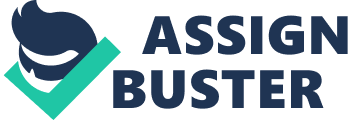 Islam has been in the African continent for many years since the formation of the Arabian Peninsula. Although Sunni makes up the largest number of African Muslims, the complexity of African Islam is revealed in May schools of thought. Islam is not stagnant; it is constantly undergoing changes forced by economic, social and political conditions surrounding it. African Islam is commonly adapted to beliefs and cultural context of the local’s orthodoxies. Additions, both global and local; dimensions, are posed by Islam. 
The African Muslims mainly belong to the Sunni denomination. Despite this domination, a significant number of both the Shias and Ahmadiyya are also present. Many Sufis are known to be syncretic, and they practice Sufism with traditional folklore beliefs. Salafism is new, and it has started spreading in Africa due to many organizations and funding. 

Part 2 
Saladin- is a Muslim sultan was considered the founder of Ayyubid dynasty and is among the most famous of Muslim heroes. 
Almohad- this is a dynasty that was started in the twelfth century, and it defeated all the North Africans. 
Rabat- it is an Arabic word that means small fortification that was built along the frontier during the early years of Islam. 
Averroes- he was an influential Islamic philosopher who helps in integrating ancient thoughts of the Greeks with the Islamic traditions 
Ghazi- it is the title that was given to the champions of Islam or the Muslim warriors. 